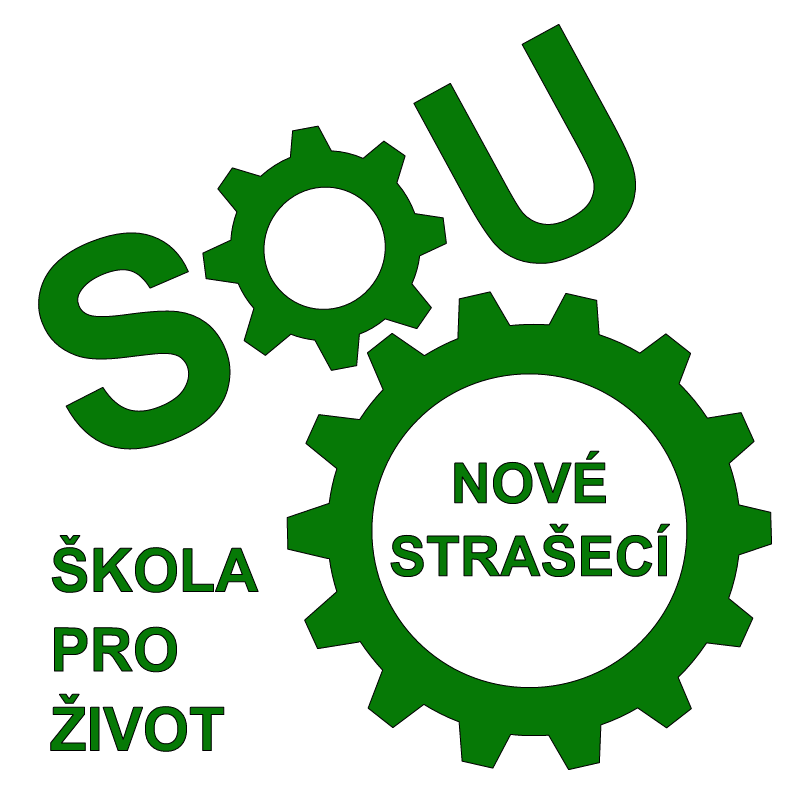 Zřizovatel: 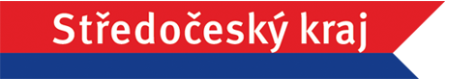 Sportovní 1135, 271 80 Nové Strašecí tel.: 313 285 811, fax: 313 285 841, e-mail: info@souzns.cz	          IČO: 14802201, DIČ: CZ14802201V Novém Strašecí dne: 23. 10. 2019	OBJEDNÁVKA číslo: 36/14802201/2019 (na základě RD: 25/14802201/2019)Dodavatel: Jiří VyskočilČelechovická 1046                   271 01 Nové StrašecíIČ: 41980808, DIČ: CZ400415016Předmět objednávky a cena:  				Počet		Cena za ks		DPH		Cena celkem  						 bez DPH				   bez DPH	Prac. obuv		    8		212,39 Kč		21%		  1 699,12 Kč		Mont. souprava pas	114		371,07 Kč		21%		42 301,98 Kč	Mont. souprava lacl	  14		465,30 Kč		21%	  	  6 514,20 Kč	Prac. čepice		  20	  	  21,48 Kč		21%	  	     429,60 Kč	Prac. rukavice		  21	  	  32,23 Kč		21%	  	     676,83 KčCELKEM: 	51 621,73 Kč bez DPHDPH: 		10 840,56 KčCELKEM:	62 462,30 Kč vč. DPH		Termín plnění:		11/2019Platební podmínky: 		převodem na účet do 30 ti dnů od vystavení fakturyDodavatel má 3 denní lhůtu pro akceptaci výzvy. Jméno a podpis objednatele: Ing. Bc. Jan Nechutný		podpis: 				datum: Jméno a podpis příkazce operace: Ing. Bc. Jan Nechutný		podpis: 				datum: Jméno a podpis dodavatele: Jiří Vyskočil		  		podpis:					datum:	 